
Arbeitsblatt zu:Traditionen und Feste im IslamKapitel 1: Wie läuft der Ramadan ab?Kapitel 2: Was passiert beim Zuckerfest?Kapitel 3: Wie wird das Opferfest begangen?Kapitel 4: Gözde trägt kein Kopftuch. Wie begründet sie das?Kapitel 5: Manche muslimische Männer geben Frauen nicht die Hand. Wie erklärt Gözde das?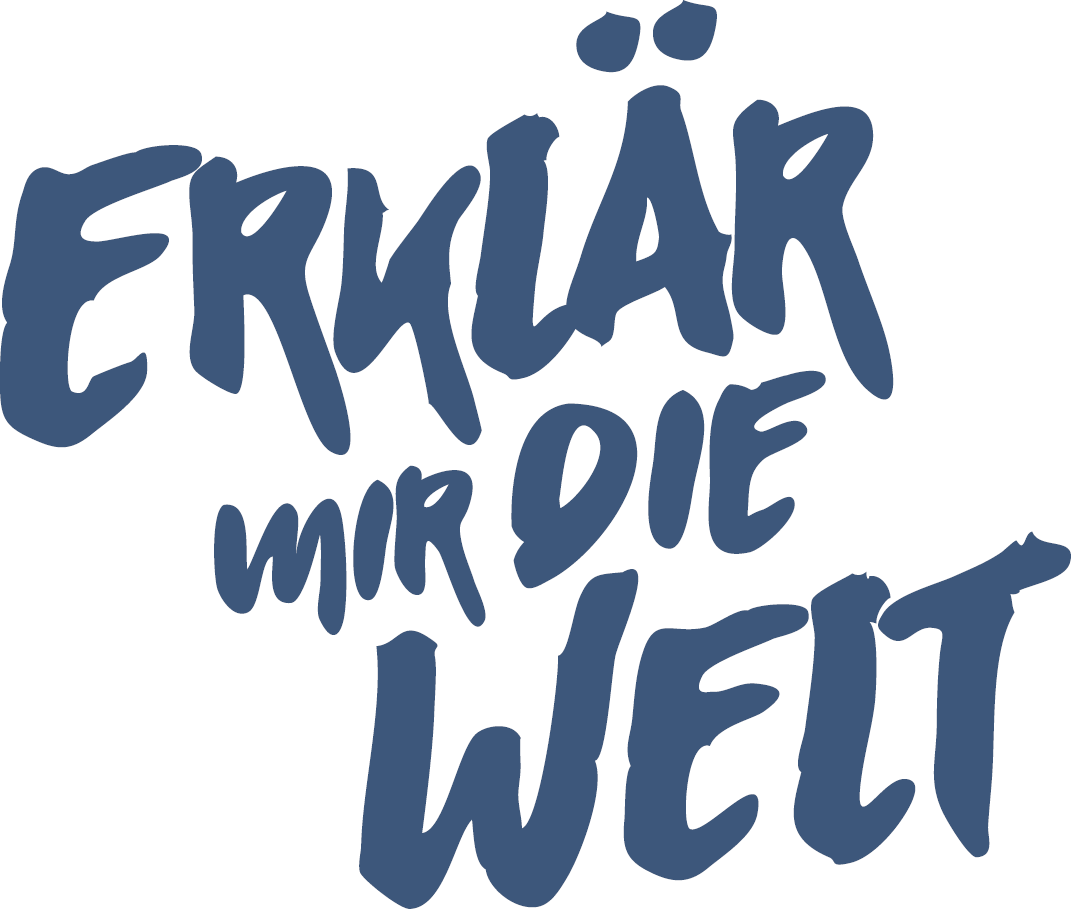 